Relació família-escolaL’escola i les famílies tenim un mateix objectiu: l’educació dels vostres fills/es. Per aquest motiu fomentem una relació estreta i coordinada.. Reunions d’aula a l’inici de curs. Entrevistes amb els tutors/es. Llibreta viatgera: de P3 a 2n. Agenda: de 3r a 6è. Informes trimestrals. Comunicats en paper o via correu electrònic. Pàgina web del centre on es publica tota la informació que es dóna a les famílies, calendari, bloc dels alumnes, accés a les aules virtuals.... Cafè entre llibresHorari d’atencióDirecció: de 9:00 a 10:00h de dilluns a dijous. Es recomana cita prèvia.Tutors/es: Cal sol·licitar cita amb antelació.Secretaria: matins: de dilluns a divendres de 8:30 a 13:00htardes:  dilluns i dimecres de 15:00 a 17:00hEQUIP PEDAGÒGIC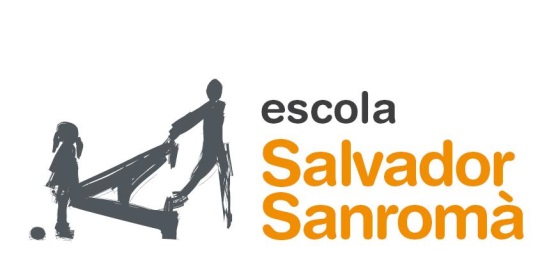 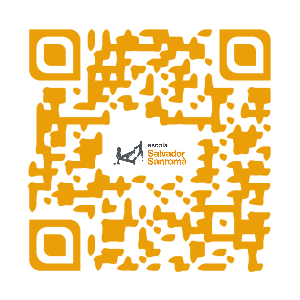 Horari i calendariDe 9:00 a 12:30 i de 15:00 a 16:30h1r Tr.: del 12 de setembre al 22 de desembre de 20162n Tr.: del 9 de gener al 7 d’abril de 20173r Tr.: del 18 d’abril al 21 de juny de 2017FESTIUS. 31 d’octubre de 2016             . 9 de desembre de 2016. 27 de febrer de 2017              . 2 de maig de 2017HORARI INTENSIUDe 9:00 a 13:00h:. 22 de desembre de 2016. del 5 al 21 de juny de 2017EntradesL’escola obrirà les portes a les 9:00 i a les 15:00h.Alumnes primària: entraran sols fins a les seves classes on els esperaran els seus respectius mestres.Alumnes d’infantil: entraran acompanyats fins a la terrasseta. SortidesAlumnes d’infantil: l’escola obrirà la porta uns minuts abans de la sortida dels alumnes perquè accedeixin els pares/mares/tutors fins a la terrasseta.Alumnes primària: els/les mestres acompanyaran els alumnes fins a la porta. A Cicle Inicial, els/les mestres lliuren els alumnes a la mare, pare o persona degudament autoritzada.Un cop hagueu recollit els vostres fills/es cal que abandoneu el recinte escolar per garantir la seguretat dels alumnes que es queden a extraescolars i  a acollida.Retards i absènciesÉs molt important fomentar l’hàbit de la puntualitat entre tots. Si per algun motiu els vostres fills/es no poden assistir a l’escola, cal que ho justifiqueu per escrit o trucant al centre, i a ser possible amb antelació.Quan un alumne arriba tard o ha de sortir de l’escola dins l’horari escolar, l’adult responsable haurà d’entrar fins a secretaria per signar el full de registre indicant l’hora d’arribada i la justificació del retard i/o absència. El conserge l’acompanyarà fins a l’aula. Durant l’horari escolar cap alumne/a pot entrar ni sortir sol/a del centre.Menjador – Gestionat per l’empresa M’PENTAContacte: Telèfon - 605676872                  e-mail – info@mpenta.netEls tiquets dels alumnes eventuals es compren a la secretaria de l’escola.Material SocialitzatCada alumne/a ha de fer una aportació anual de 62€.El pagament es pot fer a la secretaria de l’escola o bé a “La Caixa”, només telemàticament o per caixer automàtic (no finestreta). Si cal fer el pagament fraccionat, s’ha de passar per secretaria per acordar els terminis.ES07 2100 0156 35 0200067695Programa de reutilització de llibres CUIDA’MParticipen els alumnes de 1r a 6è.AMPA- ampasanroma@gmail.comAssociació de Mares i Pares que col·labora amb les activitats de l’Escola.Ofereix servei d’acollida de matí i tarda i organitza activitats extraescolars.Normes d’organització i funcionament (NOFC)                   (la normativa completa la trobareu  a la web del centre)Esmorzars: Fomentem els hàbits d’una dieta sana i participem en el Pla de Consum de Fruita. Us proposen que els divendres porteu fruita per esmorzar. No és permès menjar ni beure begudes envasades en els espais comuns de l’escola ni als patis. Aniversaris: a l’escola no es reparteixen llaminadures. Aconsellem pastís fet a casa o galetes.Reciclatge: Fomentem l’ecologia i la cura del medi ambient a través del reciclatge selectiu. S’aconsella NO portar paper d’alumini pels esmorzars.Joguines: no s’han de portar de casa. L’escola proporciona les que considera adequades segons l’edat i el tipus d’activitat que es realitza tant en hores lectives com de menjador.Pla d’emergència: anualment es practiquen simulacres.Administració de medicaments: per seguir un tractament dins de l’horari escolar cal signar una autorització i portar fotocòpia de la recepta.Sanitat: En cas de malalties infeccioses (conjuntivitis, varicel·la..) o per contagi de polls, cal seguir el tractament adequat i no es pot venir a l’escola fins passat el període de contagi. No és permès fumar en tot el recinte escolar.Bates: els alumnes d’Infantil i cicle inicial utilitzen una bata per l’aula i una pel menjador. A cicle mitjà i superior només una per a l’àrea de plàstica.Educació Física: els alumnes de primària es dutxen a l’escola. Per tant, a més de portar el calçat i la roba adequada, han de portar tovallola, roba de recanvi... NO es pot portar ni sabó ni desodorant: als vestuaris hi ha dosificadors de sabó antial·lèrgic.Bicicletes: disposem  d’aparcament de bicicletes i patinets a dins del recinte, sota la responsabilitat de l’usuari. Cal respectar el carril “bici-patinet”.Ús d’aparells: no es poden portar càmeres fotogràfiques ni mòbils a l’escola. Tampoc a les sortides escolars.TUTORS/ESTUTORS/ESTUTORS/ESP3A: Marga Zarallo P4A: Soraya Servan/         Marta RomeroP4B: Beatriz AlvarezP4B: Beatriz AlvarezP5A: Anna PalomoP5B: Rossi GonzálezP5B: Rossi González1rA:  Fani Garrell 1rB:  Sònia Jiménez1rB:  Sònia Jiménez1rC: Martona Sirvent2nA: Rocío Rodríguez2nB: Sònia León2nB: Sònia León3rA:  Ma.Lluïsa Elias3rB:  Yolanda López3rB:  Yolanda López3rC: Cristina Manté4tA:  Carme Guerrero4tB:  Marta Escofet4tB:  Marta Escofet5èA: Daniel López5èB: Silvia Cánovas5èB: Silvia Cánovas6èA: Òscar Venegas6èB: Carme Brañas6èB: Carme Brañas6èC: Martha GarciaESPECIALISTESESPECIALISTESESPECIALISTESAnglès: Cristina Grau , Marian Parés, Sònia Jiménez, Carme Brañas i               Sílvia Cánovas Anglès: Cristina Grau , Marian Parés, Sònia Jiménez, Carme Brañas i               Sílvia Cánovas Anglès: Cristina Grau , Marian Parés, Sònia Jiménez, Carme Brañas i               Sílvia Cánovas Anglès: Cristina Grau , Marian Parés, Sònia Jiménez, Carme Brañas i               Sílvia Cánovas Francès: Gabriela Huguet Francès: Gabriela Huguet Francès: Gabriela Huguet Francès: Gabriela Huguet Ed. Especial: Neus Palmero i Virginia GarciaMúsica:  Cristina Manté, Dani López, Marta Sirvent i Laia ComasEd. Especial: Neus Palmero i Virginia GarciaMúsica:  Cristina Manté, Dani López, Marta Sirvent i Laia ComasEd. Especial: Neus Palmero i Virginia GarciaMúsica:  Cristina Manté, Dani López, Marta Sirvent i Laia ComasEd. Especial: Neus Palmero i Virginia GarciaMúsica:  Cristina Manté, Dani López, Marta Sirvent i Laia ComasEd. Física: Jessica Rodríguez i Òscar VenegasEd. Física: Jessica Rodríguez i Òscar VenegasEd. Física: Jessica Rodríguez i Òscar VenegasEd. Física: Jessica Rodríguez i Òscar VenegasTEI: Olga TorresTEI: Olga TorresTEI: Olga TorresTEI: Olga TorresAux d’EE: Elisabeth GalindoAux d’EE: Elisabeth GalindoAux d’EE: Elisabeth GalindoAux d’EE: Elisabeth GalindoCOORDINADORS/ESCOORDINADORS/ESEd. Infantil: Marta RomeroCicle Inicial: Fani GarrellEd. Infantil: Marta RomeroCicle Inicial: Fani GarrellEd. Infantil: Marta RomeroCicle Inicial: Fani GarrellEd. Infantil: Marta RomeroCicle Inicial: Fani GarrellCicle Mitjà: Neus PalmeroCicle Superior: Virginia GarciaCicle Mitjà: Neus PalmeroCicle Superior: Virginia GarciaCicle Mitjà: Neus PalmeroCicle Superior: Virginia GarciaCicle Mitjà: Neus PalmeroCicle Superior: Virginia GarciaRiscos Laborals: Cristina GrauLingüística: Marian ParésRiscos Laborals: Cristina GrauLingüística: Marian ParésRiscos Laborals: Cristina GrauLingüística: Marian ParésRiscos Laborals: Cristina GrauLingüística: Marian ParésInformàtica: Ma.Lluïsa EliasInformàtica: Ma.Lluïsa EliasInformàtica: Ma.Lluïsa EliasInformàtica: Ma.Lluïsa EliasEQUIP DIRECTIUEQUIP DIRECTIUDirectora:  Gabriela Huguet Directora:  Gabriela Huguet Cap d’Estudis: Sílvia Díaz Cap d’Estudis: Sílvia Díaz Secretària:  Marta Llistuella Secretària:  Marta Llistuella SERVEISSERVEISPsicopedagoga de l’EAP: Esperanza AlcaidePsicopedagoga de l’EAP: Esperanza AlcaideLogopeda Municipal: Elisabet GomisLogopeda Municipal: Elisabet GomisAdministrativa: Eva Vera Administrativa: Eva Vera Conserge: Andreu PouConserge: Andreu Pou